Pesterzsébet, 2022. március 13.Takaró Tamás Dániel, lelkipásztora jó pásztorLectio: Zsoltárok 23; Dávid zsoltára„Az Úr az én pásztorom, nem szűkölködöm. Füves legelőkön terelget, csendes vizekhez vezet engem. Lelkemet felüdíti, igaz ösvényen vezet az ő nevéért.Ha a halál árnyéka völgyében járok is, nem félek semmi bajtól, mert te velem vagy: vessződ és botod megvigasztal engem.Asztalt terítesz nekem ellenségeim szeme láttára. Megkened fejemet olajjal, csordultig van poharam.Bizony, jóságod és szereteted kísér életem minden napján, és az Úr házában lakom egész életemben.Alapige: János 10; 10-11Jézus mondja: „A tolvaj csak azért jön, hogy lopjon, öljön és pusztítson; én azért jöttem, hogy életük legyen, sőt bőségben éljenek.Én vagyok a jó pásztor. A jó pásztor életét adja a juhokért.”Kedves Testvérek! Korunkban sok szó esik a vezetésről. Ma már vezetéstechnikai tréningre lehet jelentkezni, továbbképzésen tanítják, közoktatási vezetői oklevelet lehet szerezni. Ahhoz, hogy valaki sikeresen tudjon vezetni egy céget, vállalatot, intézményt, ahhoz képezheti, sok esetben képeznie is kell magát. A Szentírás keveset beszél vezetéselméletről és gyakorlatról, de sokat beszél a vezető személyéről. A Biblia elsősorban nem arra fókuszál, hogy milyen vezető legyen valaki, hanem arra, hogy az ember kinek a vezetése alatt áll. Az, hogy valaki milyen vezető lesz, egy nép, egy egyház, egy gyülekezet, egy vállalat élén, vagy mint családfő, az alapvetően attól függ, hogy kinek a befolyása, gondolata, életlátása érvényesül felette és benne. A Szentírás szerint ez a legdöntőbb kérdés.Felolvasott igénkben Dávid király azt mondja: „Az Úr az én pásztorom.” Ez a zsoltáros kiinduló és mindent meghatározó kijelentése. Bár Dávid király az emberileg elérhető legmagasabb tisztségre jutott, egy egész nép első embere lett, sokak életéről, sorsáról döntött, mégis azzal kezdte bizonyságtételét: van vezetőm, uram, pásztorom. Nem felejtettem el kié vagyok. Én Isten tulajdona vagyok. Ez határozott meg mindent az életében, ebből a bizonyosságból születtek döntései, választásai, az egész királyságának minősége ezen állt és ezen a hiten alapszik ez a zsoltár is. Ha az Úr az én pásztorom, akkor én az Ő juha vagyok. Mi következik ebből? Így folytatta: „Nem szűkölködöm.” Dávid király nem azért nem szűkölködött, mert könnyű, próbáktól mentes volt az életútja. Harcolt nálánál erősebb ellenféllel, közelről látta háborúk pusztítását, karrierje csúcsán átélte, hogy minden bizonytalanná lett körülötte és meginogott uralkodói széke. Dávid király átélt családi élettöréseket, megtapasztalta, hogy a fia fellázadt ellene, és mint ellenséggel kellett vele küzdenie, megharcolta a gyász fájdalmát, amikor elvesztette csecsemő gyermekét. Átélte, hogy el kellett menekülnie házából, és hosszú ideig, mint földönfutó élt. Nem volt könnyű út az övé sem, mert testvérek, nincs egyetlen könnyű életút sem. Azt mondja a nagy király: Isten kezéből el tudom fogadni az élet próbáit is. Ahogy Pál apostol is vall erről egyszer: „Elég nékem az Ő kegyelme.” Tudok megelégedett lenni, mindenben elértem az elég titkát. De sok gazdag jómódú, egészséges, sikeres ember él ezen a világon és mégis elégedetlen, lelki értelemben szűkölködő. Mert az Isten nélküli lét szűkölködéssel jár!Istentől távol szükséget érez az ember. Ezt látjuk a tékozló fiú történetében. Az apának két szűkölködő fia volt, az egyik a közelében érezte magát szűkölködőnek, ő a templomos, a vallásos, a közben mindig duzzogó és elégedetlen ember mintaképe. Akinek a szíve távol volt apjától. A másik fiú bátran elindult a világba. Az Atyától eltávolodva mindent eltékozolt és nagy szükséget látott. Minden ember Istentől lelki értelemben távol, Tőle elidegenedve születik meg erre a világra és magától nem is keresi Istent, nem is akarja vele rendezni kapcsolatát. Pedig Istentől távol beszűkül az ember szellemi-lelki értelemben és szükséget érez. Váci Mihály megrendítő versében hallunk erről az Isten nélküli létről, a Valami nincs sehol című versében olvassuk:„Jóllakhatsz fuldoklásig a gyönyörökkel, – az életedből hiányzik valami.Hiába vágysz az emberi teljességre,– mert az emberből hiányzik valami.Hiába reménykedsz a megváltó Egészben,– mert az Egészből hiányzik valami.”A XXI. századi modern ember Isten nélküli létében fuldokol, és érzi, hogy valami elveszett, hogy valami nincs sehol. Az a legnagyobb drámája, hogy azt nem veszi észre, hogy ő az, aki elveszett. Az ember maga veszett el Isten számára és nincs ereje megtalálni Istent. Azonban az ember teremtettségéből következően érzi, hogy valami nincs sehol. Vágyik a békesség, bőség, szeretet, megelégedettség, félelem nélküli élet után. Az ember teremtettségéből következően keresi azt, ami elveszett, amit az Édenben hagyott maga mögött, és keresi Őt, akinek hátat fordított, amikor bűnt követett el. Keresi az egészet, a teljeset, a romolhatatlant, az örököt. Öntudatlanul is Istent keresi, mert nélküle csak szűkölni és szűkölködni képes. És nem találja.De nem is találhatja meg addig, ameddig rossz helyen keres és rossz vezetőket követ. Mert mindenki követ valakit! Nekünk, itt a nyugati világban, éjjel-nappal azt hazudják, hogy: Ember szabad vagy dönts szabadon, légy a magad ura! Pedig akik az előlünk jól elzárt, titkos szellemi-laboratóriumukban kitalálták a hazug szlogent, pontosan tudták az igazat: hogy az ember nem tud vezető nélkül élni. Ilyen hazug szlogenekkel vezetik az embereket az orruknál fogva: Élj úgy, ahogy te akarsz. Persze mi segítünk neked. Mi készítjük el a reklámokat, amelyekkel befolyásoljuk, hogy mit egyél és mit igyál. Mi készítjük el a filmeket, amelyekkel majd befolyásoljuk a fiad és lányod gondolkodását, megtanítjuk nekik, hogy mit fogadjanak el és mit utasítsanak el az életben. Szabadon választhatsz, de mi állítjuk eléd a politikusokat, hogy a kettőből te válassz, de mind a kettő a mi emberünk. Mi fogalmazzuk meg a híreket és mi is elemezzük neked, hogy jól értsd azt, hogy mi és miért történik a világban. Akik pedig mégis mást mondanánk az embereknek, mint amit mi akarunk, hogy halljanak az emberek, azoknak letiltjuk a hangját. Vagy nevetségessé tesszük őket. Elmondtuk nektek, hogy mit higgyetek az orosz ukrán háborúról. S az emberek világszerte elhiszik az elemzőknek azt, amit mondanak nekik és tüntetnek. Jól tudják a világ láthatatlan hatalmasai, hogy az ember nem tud vezető nélkül élni, vezetőre, tanácsosra szorul minden ember, ha fiatal, ha vén. Ezért aztán segítenek nekünk éjjel-nappal, ha kell, ha nem. Ma már mindenre van válasz, magyarázat, megoldás. Segít a pszichológus, a tudós, a politikus, az elemző, az internet. Bemondja a híradó, megfejti a közgazdász, megmondja a YouTuber, megmutatja a TikTokker hogy élj. S közben a becsapott emberek céltalanul és boldogtalanul, tönkremenve és egyre reménytelenebbül bolyonganak az életben. Valami nincs sehol… A világ igazi, láthatatlan urai, mint a leölésre szánt barmokat, úgy tartják a becsapott emberek milliárdjait. A fiatalok biztosan tudják, hogy múlt héten halt meg egy fiatal énekesnő és YouTuber sztár. Édesapja egy Facebook-bejegyzésben erősítette meg, hogy lánya 22 évesen elhunyt. A posztban azt is leírta, hogy lánya depresszióval, szorongásos betegséggel és kábítószer-függőséggel küzdött. A halál okát nem közölte. Lányáról ezt nyilatkozta: „Keményen harcolt a démonai ellen, mi pedig mellette álltunk. Újra és újra összeszedegettük a törött darabokat, de nem tudott már tovább harcolni.” Karrier, követők serege, siker, teljes önmegvalósítás, vélt szabadság. Ha ma rágondol egy fiatal, azt mondja: Neki bejött az élet. A valóság pedig az, hogy aki embergyilkos volt kezdettől fogva, az ordító oroszlán, a gonosz elveszejtette ezt a fiatal életet. A Sátán nem csak birtokháborítást követett el, amikor megjelent az Édenkertben, de tulajdon elleni bűnt is. Lopott. Elragadta Isten teremtményét, az embert Istentől. Azzal, hogy Ádámot és Évát rávette a bűnre, éket vert Isten és ember közé. Akkor vesztünk el Isten számára. Az édenkerti bukásunk óta van szükségünk valakire, aki megkeresi az elveszett embert. Mert Isten nélkül, csak szűkölködni tudunk minden értelemben. Jézus, a jó pásztor azért jött el erre a világra, hogy segítsen az elveszett embernek. János evangéliumában olvassuk: „A tolvaj csak azért jön, hogy lopjon, öljön és pusztítson: én azért jöttem, hogy életük legyen, sőt bőségben éljenek. Én vagyok a jó pásztor. A jó pásztor életét adja a juhokért.” Egyszer nagy sokaság vette körül Jézust Ő megállt és végignézett rajtuk. Ezt írja az ige: „Mikor pedig látta a sokaságot, könyörületességre indult rajtok, mert el voltak gyötörve és szétszórva, mint a pásztor nélkül való juhok.” Mt 9:36. A pásztor nélküli juhok elgyötörtek és magányosak, szűkölködők és védtelenek, ha szabadnak, erősnek is mutatják magukat, és ha sok ember is veszi körül őket. Ezért döntő kérdése életünknek, hogy kinek a vezetése alatt élünk. Téged ki vezet? Kinek a fősége alatt élsz? Ugye tudod, hogy a Biblia csak a megújított embert nevezi Isten juhának? A többit kecskének nevezi.Dávid királyt az Úr vezette, ezért mondhatta: „Úr az én pásztorom, ezért nem szűkölködöm. Füves legelőkön nyugtat engem, és csendes vizekhez terelget engem. Lelkemet megvidámítja, az igazság ösvényein vezet engem az ő nevéért.” Mivel rendelkezik az Isten által vezetett ember? Beszél itt jól tartásról, mint amikor a juhoknak bőségesen jut tápláló étel és tiszta forrásvíz. Ez az ige, amivel táplálja Isten azokat, akik újra közösségbe kerültek vele. Úgy lesz vezetetté az ember, hogy miközben olvassa, hallgatja Isten beszédét, aközben elkezd igeszerűen gondolkozni.Aztán arról vall a zsoltáros, hogy aki Isten közelében él, tud felszabadult és vidám is lenni. Isten Lelke, jelenléte megvidámít, mondja Dávid. Aztán arról, hallunk, hogy az ilyen embert Isten igazság útján vezeti. Igen, mert a hívő ember el tudja dönteni, hogy mi igaz és mi nem. Mi tiszta és mi tisztátalan. Mi az, amire igent mondhat és mi az, amire nemet kell mondania. Nem az influenszer segít neki ebben, nem is az RTL híradó, hanem a Szentírás és Isten Lelke. A hívő ember nem gőgös, tud a gonoszról, nem legyint rá, hanem komolyan veszi. Tudja, hogy a Sátán azért dolgozik, hogy tönkretegye, elveszejtse a bárányokat. A hívő, az Isten által pásztorolt ember szembe néz a valósággal, nem él álomvilágban. Számol azzal is, hogy egy nap meg kell halnia. Mégis mit mond ezek kapcsán Dávid? „Még ha a halál árnyékának völgyében járok is, nem félek a gonosztól, mert te velem vagy.” Dávid király és minden hívő ember békességének, örömének, reményének a forrása szólal meg itt: A halál? Igen ellenség. A sátán? Igen halálos ellenség. De Uram én nem félek, ha Te velem vagy! Dávid király nem saját nagyszerűségében bízik, nem a hitében, nem arra épül hívő élete, hogy ő templomba jár és imádkozik. Uram minden áldás azért szállt rám, mert Te velem voltál, és mert velem vagy. S minél több idő telik el a hívő életemből, én annál inkább csodálva figyelem, hogy Te akkor is velem voltál, és megőriztél engem, amikor én más utakon jártam. Ez a kegyelem. Hogy ne féljünk rossz hírek hallatán, hogy ne aggódjunk fájdalom vagy próbák idején, hogy ne rettegjünk, ha a halál árnyékának völgyében is járunk, az csak egy módon lehetséges: ha Isten jelenlétét átéljük! A Zsoltár végén, Dávid király Istent már nem pásztornak, hanem vendéglátó gazdának mutatja be. „Asztalt terítesz nékem az én ellenségeim előtt; elárasztod fejem olajjal; csordultig van a poharam. Bizonyára jóságod és kegyelmed követnek engem életem minden napján, s az Úr házában lakozom hosszú ideig.” Zsolt. könyve 23:5-6. Az asztalközösség a keleti világban a vendéglátó részéről közösségvállalást jelentett a befogadottal. Egyúttal a vendég a házigazda védelmét is élvezte. A fej olajjal való megkenése és a pohár csordulás is ezt a védelmező és befogadó szeretetet jelenti.Isten asztalt terített nekem, mondja Dávid király. Különös Isten részéről ez a bensőséges közösségvállalás az emberrel. Dávid sem értette igazán. Uram velem vállalsz közösséget? Én házasságot törtem, öltem ténylegesen, és öltem a szavaimmal. Uram én az életemben rossz, neked nem tetsző döntések sokaságát is meghoztam. Vétkeztem azok ellen is, akiket szerettem. Sokszor volt, hogy nem a Te utadon jártam. Miért akarsz velem lenni? S ha igen, miért így, hogy Te vagy a megterítő, az ételt és italt adó, a mindenről előre gondoskodó? Amikor Isten teríti meg az asztalt, olyankor mindig azt hirdeti meg, hogy közösséget vállal a bűnös emberrel. Mert szereti.Kedves konfirmandusok, május 8-án, többségetek életében először történik majd meg, hogy ehettek és ihattok Isten asztaláról. Jusson eszetekbe, ha elveszitek majd a kenyeret és a poharat, hogy ez azt jelenti: Isten veletek is közösséget vállal! Befogad titeket saját népe gyülekezete, nyája közösségébe. Nem azért fogad titeket így, mert ti más fiataloknál rosszabbak, vagy mert jobbak vagytok, hanem mert Ő mindenek felett jó és szeret titeket! Az az Isten által megterített asztal arra emlékeztet minket, hogy Isten báránya Jézus megtöretett értünk. Számunkra megtöretett teste és kiontatott vére étel és ital, hogy életünk legyen és bővelkedjünk és így általa vezetett, pásztorolt, értelmes életet élő emberekké legyünk.S van még itt egy jó hír a végére. Ha valamikor közösséged volt Istennel, de mára Istentől távolra csatangolt juha vagy, akkor ezért a Jézusért újra visszatérhetsz hozzá. Ha nagyon távol is éreznéd magadat tőle, örömmel hirdetem, hogy Ő tőled nincs távol. Ma is eljött ide. Azért jött, hogy megkeresse és megtartsa az elveszettet.Húsvét után Péter vezetésével hét tanítvány visszatért a Genezáreti tóra, hogy ismét úgy éljenek, ahogyan az elhívásuk előtti időben éltek. Miután egész éjjel sikertelenül próbálkoztak a halászattal, reggel Jézus megállt a parton, majd odakiáltott: „Fiaim, nincs valami ennivalótok? Azt felelték: Nincsen! Ő ekkor azt mondta nekik: Vessétek a hálót a bárka jobb oldalára, és találni fogtok!” Kivetették, de kihúzni már nem tudták a tömérdek hal miatt. Akkor az a tanítvány, akit Jézus szeretett, így szólt Péterhez: Az Úr az! Amint Simon Péter meghallotta, hogy az Úr az, magára öltötte köntösét, mert neki volt vetkőzve, és a tengerbe vetette magát. A többi tanítvány pedig a bárkával jött ki, mert nem voltak messze a parttól, csak mintegy kétszáz könyöknyire, és húzták maguk után a halakkal telt hálót. Amikor partra szálltak, égő parazsat pillantottak meg, rajta halat és mellette kenyeret. Jézus azt mondta nekik: Hozzatok a halakból, amelyeket most fogtatok! Gyertek, egyetek! S velük együtt evett a feltámadott Úr.Jézus nem szidta le őket, hogy mit tettek, hol vannak, hová jutottak megint. Nem mondta nekik, hogy már rég emberhalászoknak kellene lenniük. Péter, nektek már az eltévelyedett nyájat kellene legeltetnetek és te a régi életedben vagy megint, ahonnan kihívtalak? Jézus ezt nem mondta. Ezek helyett asztalt terített nekik, új életlehetőséggel, bocsánattal és szeretettel hívta őket magához. Ismét összegyűjtötte maga köré a tőle elcsatangolt bárányait, azokat, akikért az életét adta. Ha visszatértél a régi életedbe, a régi bűnödhöz, amitől azt hitted, hogy már szabadultál tőle, ha Istentől távol vagy, szól az evangélium. Jézus mondja: „Én azért jöttem, hogy életük legyen, sőt bőségben éljenek. Én vagyok a jó pásztor. A jó pásztor életét adja a juhokért.” Ha egyszer az övé lettél, felismered ezt a hangot! S akkor neked csak arra az egy kérdésre kell felelned, amit Jézus tett fel Péternek, - igaz háromszor is -, az utolsó reggeli után: „Mondd szeretsz te engem?” Ámen!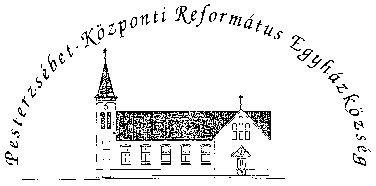 Pesterzsébet-Központi Református Egyházközség1204 Budapest, Ady E. u. 81.Tel/Fax: 283-0029www.pkre.hu   1893-2022